WTOREK  28.04.2020Temat tygodnia: Bawimy się kolorami.Temat dnia: Kolorowe czary mary.Cele :tworzy barwy i ich odcienie poprzez mieszanie kolorów,uważnie obserwuje,wnioskuje,rozwija myślenie przyczynowo – skutkowe,doskonali sprawność manualną.Propozycje aktywności i zabaw:Ćwiczenia grafomotoryczne.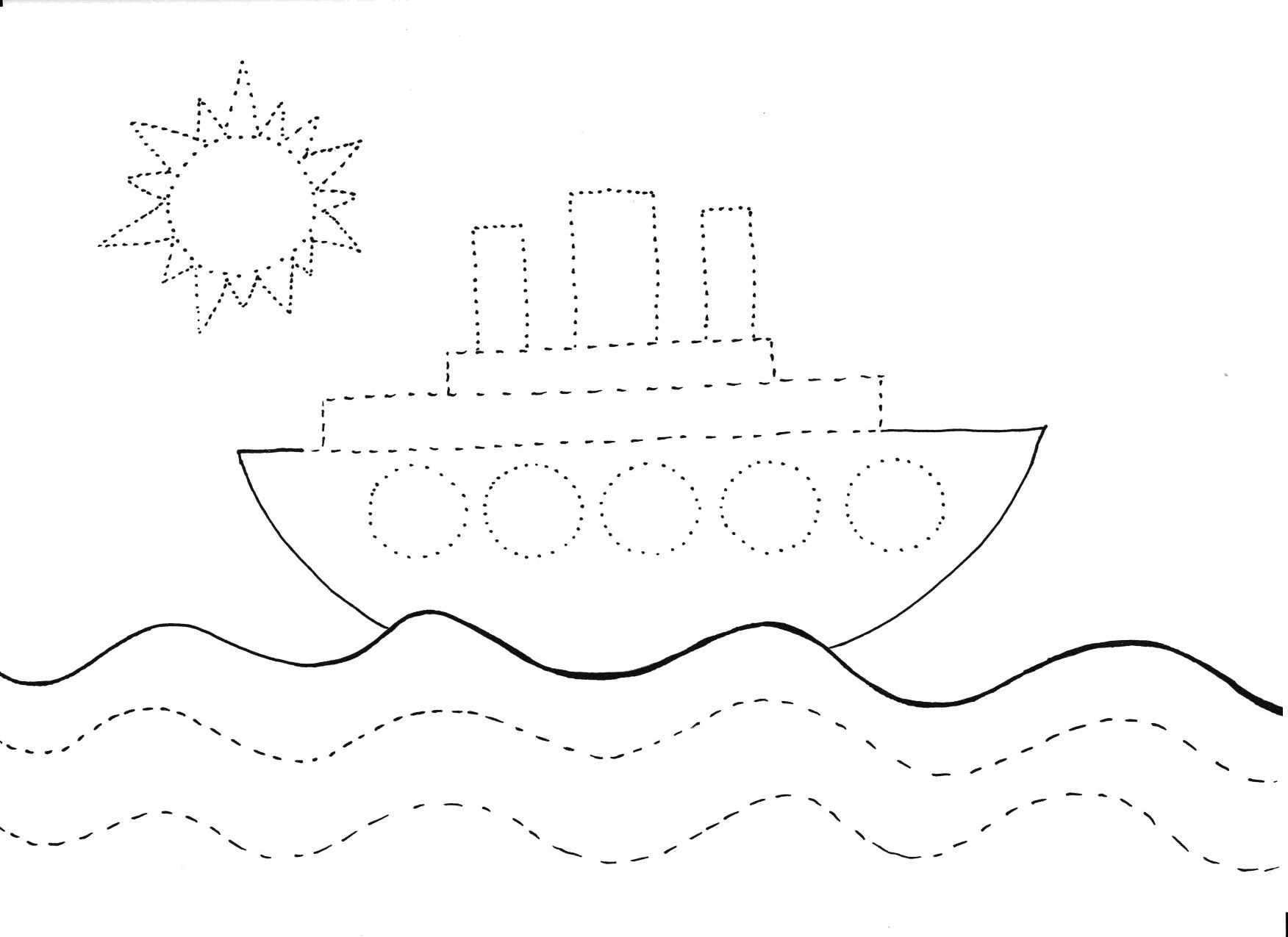 Zabawa „Kto znajdzie –  wygrywa!”. Rozkładamy na stoliku kawałki kolorowych włóczek i tasiemek. Zadaniem dzieci jest wyszukanie trzech kawałków w takim samym kolorze. Kto prawidłowo wykona zadanie, wygrywa.Prezentacja i rozmowa na temat obrazów.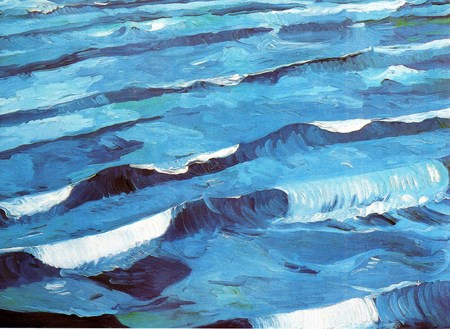 Edward Dwurnik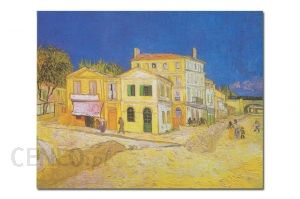 Vincent van GoghPrzykładowe pytania: –  Którego koloru jest najwięcej? –  A którego najmniej? –  Co według was przedstawia ten obraz? Doprowadzenie do spostrzeżenia przez dzieci barw dominujących w obu obrazach. Krowa Wassilego Kandinskiego. 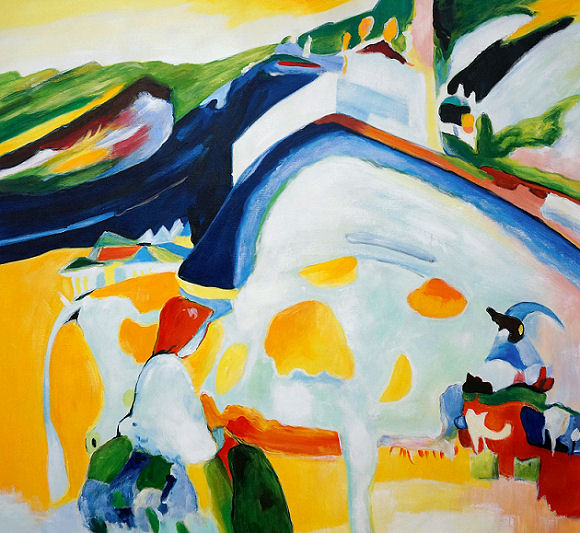 Rozmowa na temat obrazu. Przykładowe pytania: –  Czy tutaj także najwięcej jest jednej barwy? –  Ile jest kolorów na tym obrazie? –  Co przedstawia ten obraz? (zabawa w skojarzenia) –  Jakie zwierzę ukrył malarz na tym obrazie? (zabawa w skojarzenia)Zabawa badawcza „Wirujące bączki”. Dzieci otrzymują tekturowe krążki o średnicy 10 cm. Kolorują kredką, malują farbą lub wyklejają papierem kolorowym części krążka na dowolne kolory. Następnie z pomocą, zatemperowanym ołówkiem przebijają krążek pośrodku i –  pozostawiając w nim ołówek –  puszczają go w ruch. Obserwują, co się dzieje z kolorami (podczas uważnej obserwacji, dostrzegają łączenie się kolorów podczas wirowania oraz nazywają kolor powstały w wyniku tego połączenia).Zabawa badawcza „Kolorowe czary-mary”. Dzieci mieszają na kartkach papieru farby w kolorach podstawowych: żółtym, czerwonym i niebieskim. Nazywają barwy pochodne.„Barwny świat”. Wspólne malowanie pracy inspirowanej utworem Akwarium –  nakrapianie dużego arkusza farbami, a następnie rozdmuchiwanie farb przez słomki. Obserwowanie łączenia się kolorów. Odszukiwanie w powstałych plamach barw podstawowych i pochodnych. Próby nazywania powstałych kształtów.https://www.youtube.com/watch?v=YVpl-RNzdE4